Apology Letter for Child's BehaviorDear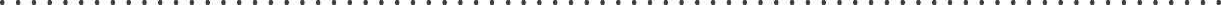 I wanted to write you a letter to tell you that I am sorry. (Explain what you are sorry for)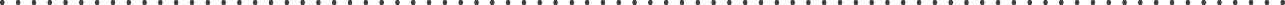 I did it because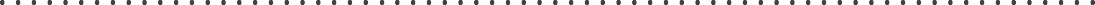 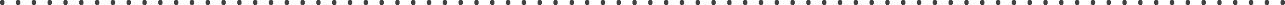 At the time I felt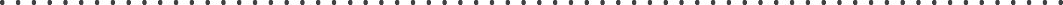 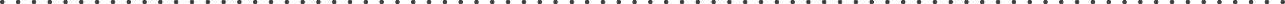 I now understand I was wrong and know you must have feltI know I cannot change what I did but I want you to know I am really sorry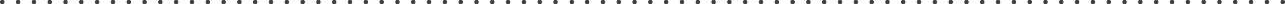 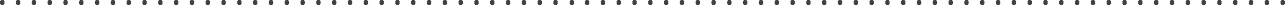 Yours sincerely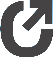 